BIOLOGY 2022-23									October 26, 2022Today’s Agenda (Day 44)HOUSEKEEPING ITEMS Bring materials for National Pasta/Potato Day – focus on bringing items as they associate with the concepts covered in Chapter 6 – macromolecules, mixtures, acids/bases, enzymesHomework Check:Class Activity:DAY 7: Chapter 6 PPT ReviewSection 6.4 – The Building Blocks of Life MINI LAB: Investigate Enzymatic BrowningTHURSDAY: National Pasta/Potato Day – student must be able to explain which concept is being covered with their contributed itemHOMEWORK:READ: Chapter 6 – Chemistry in BiologyREAD: Chapter 7 – Cell Structure and FunctionCOMPLETE: Chapter 7 VocabularySTUDY: Chapter 6 Test, Chapter 7 Vocabulary and TestCHAPTER 6 – Chemistry in BiologyCHAPTER 7 VOCABULARYREMINDERS:TEST: Ch 6  Nov. 1   !! CHANGE OF DATE!!Chapter 7 Vocabulary – Oct. 28QUIZ: Ch 7  Nov. 3   TEST: Ch 7  Nov. 8   BIOLOGY 2022-23									READING GUIDEChapter 6 Chemistry in BiologyBIOLOGY 2022-23										MINI LABCHAPTER 6 MINI LAB – Investigate Enzymatic BrowningWhat factors affect enzymatic browning? When sliced, an apple’s soft tissue is exposed to oxygen, causing a chemical reaction called oxidation. Enzymes in the apple speed this reaction, producing darkened, discolored fruit. In this lab, you will investigate methods used to slow enzymatic browning.Procedure ’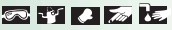 1. Read and complete the lab safety form. 2. Predict the relative amount of discoloration each of these apple wedges will show when exposed to air. Justify your prediction. Sample 1: Untreated apple wedge 		Sample 3: Apple wedge submerged in lemon juice Sample 2: Apple wedge submerged	Sample 4: Apple wedge submerged in sugar solution in boiling water 3. Prepare 75 mL of each of the following: boiling water, lemon juice, and sugar solution in three 250-mL beakers. 4. Slice an apple into four wedges. Immediately use tongs to submerge each wedge in a different liquid. Put one wedge aside. 5. Submerge the wedges for three minutes, then place on a paper towel, skin side down. Observe for 10 min, then record the relative amount of discoloration of each apple wedge.Analysis 1. Analyze How did each treatment affect the chemical reaction that occurred on the fruit’s soft tissue? Why were some of the treatments successful? 2. Think Critically A restaurant owner wants to serve fresh-cut fruit. What factors might be considered in choosing a recipe and preparation method?AcidActivation energyActive siteAmino acidAtomsBaseBufferCarbohydrateCatalystChemical reactionCompoundCovalent bondElectron ElementEnzymeHydrogen bondIonIonic bondIsotope LipidMacromoleculeMixtureMoleculeNeutron Nucleic acidNucleotideNucleuspHPolymerPolar moleculeProductProteinProtonReactantSoluteSolutionSolventSubstrateVan der Waals forceActive transportCellCell theoryCell wallCentrioleChloroplastCiliumCytoplasmCytoskeletonDiffusionDynamic equilibriumEndocytosisEndoplasmic reticulumEukaryotic cellExocytosisFacilitated diffusionFlagellumFluid mosaic modelGolgi apparatusHypertonic solutionHypotonic solutionIsotonic solutionLysosome MitochondrionNucleolusNucleusOrganelleOsmosisPhospholipid bilayerPlasma membraneProkaryotic cellRibosomeSelective permeabilityTransport protein vacuoleReview pages 148 – 171 in the Glencoe Science Biology Textbook and answer the following questions.Define matter.  Describe atoms in terms of matter.State the location and charge of the three subatomic particles of an atom.Why are elements in the periodic table placed in the groups (vertical columns)?List the most abundant element in living organisms and then nonliving matter.  Do the same for least abundant.What are isotopes?  Give an example.What are compounds?  Explain how they are the same, or how they are different, then the individual elements they are made of.Describe how covalent bonds form.  Give an example.Describe how ionic bonds form.  Give an example.What types of elements tend to donate electrons?  What type of elements tend to accept electrons?What are van der Waals forces?  What factors determine the strength of these forces?Why must all chemical reactions be balanced?Label the reactants and products in the following equation:6CO2 + 6H2O + sunlight  C6H12O6 + 6O2How do enzymes work in terms of activation energy?Describe what is taking place in the diagram below: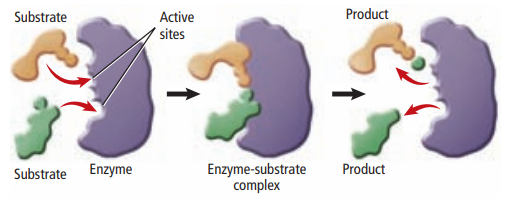 Explain why water is a polar molecule.Compare and contrast homogeneous mixtures and heterogeneous mixtures.Describe the difference between acids and bases in terms of ions.List 2 common acids and two common bases.How do buffers help organisms maintain homeostasis?List and describe the four most essential macromolecules in organism.